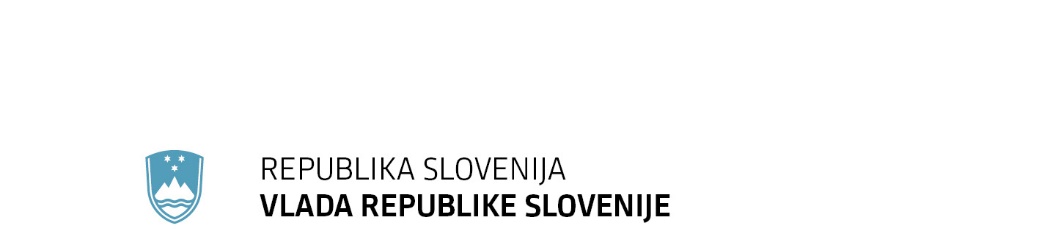 SPOROČILO ZA JAVNOST97. redna seja Vlade Republike Slovenije28. marec 2024Vlada izdala uredbo o izvajanju poroštvene sheme za gospodarske subjekte po poplavahVlada je danes izdala uredbo o izvajanju začasnega ukrepa poroštev za kredite gospodarskih subjektov, ki ga omogoča Zakon o obnovi, razvoju in zagotavljanju finančnih sredstev, sprejet po lanskih poplavah. Uredba med drugim podrobneje opredeljuje pravila o izvajanju poroštva za gospodarstvo.Zakon o obnovi omogoča dodelitev državnega poroštva za posojila fizičnim osebam in gospodarskim subjektom, prizadetim v poplavah, pri čemer za poroštva gospodarstvu predvideva tudi sprejem uredbe. Uredba podrobneje opredeljuje pravila o izvajanju poroštva in obvezne sestavine kreditnih pogodb, določa pa tudi podrobnejša dokazila za izpolnjevanje zakonskih pogojev ter način poročanja SID banke Ministrstvu za finance in Ministrstvu za kmetijstvo, gozdarstvo in prehrano.Uredba poleg tega določa izračun višine poroštvene premije, način izračuna višine državne pomoči, vsebino in roke za izdajo zahtevka in plačilo nepovratnih sredstev, postopek za unovčitev poroštva in vračilo dodeljenih nepovratnih sredstev v primerih v nadzoru ugotovljenih kršitev, določa pa tudi plačilo subvencije pogodbene obrestne mere in poroštvene premije v primeru doseganja oziroma preseganja najvišjega zneska praga pomoči.SID banka na podlagi zakona o obnovi v imenu in za račun Republike Slovenije opravlja vse posle v zvezi s spremljanjem in unovčevanjem poroštev, spremlja in izvaja vse potrebne ukrepe za uveljavljanje regresnih terjatev, po plačilu poroštva pa preveri izpolnjevanje zakonskih pogojev, na podlagi katerih je banka odobrila kredit s poroštvom države. Vir: Ministrstvo za financeUredba o standardni klasifikaciji dejavnostiVlada je na današnji seji sprejela sklep o izdaji Uredbe o standardni klasifikaciji dejavnosti (SKD). Ta uredba dopolnjuje Uredbo o standardni klasifikaciji dejavnosti iz leta 2008, ki določa standardno klasifikacijo dejavnosti  kot obvezni nacionalni standard za evidentiranje, zbiranje, obdelovanje, analiziranje, posredovanje in izkazovanje podatkov, pomembnih za spremljanje stanj in gibanj na ekonomskem in socialnem področju ter na področju okolja in naravnih virov.SKD se uporablja za določanje dejavnosti in za razvrščanje poslovnih subjektov in njihovih delov (Poslovni register Slovenije), za potrebe različnih uradnih in drugih administrativnih podatkovnih zbirk ter za potrebe statistike in analitike v državi in na mednarodni ravni.Vir: Statistični Urad Republike SlovenijeUredba o zagotavljanju pomoči pri vključevanju tujcev, ki niso državljani Evropske unije Vlada je izdala Uredbo o zagotavljanju pomoči pri vključevanju tujcev, ki niso državljani Evropske unije na podlagi osmega odstavka 106. člena Zakona o tujcih. V uredbi se določa način uveljavljanja in obseg zagotavljanja pomoči pri vključevanju tujcev, ki niso državljani Evropske unije, v kulturno, gospodarsko in družbeno življenje Republike Slovenije, in sicer glede izvajanja programa učenja slovenskega jezika, programa spoznavanja slovenske družbe, programa medsebojnega poznavanja in razumevanja s slovenskimi državljani za tujce, ki niso državljani Evropske unije, opravljanja preizkusa znanja slovenskega jezika in glede njihovega informiranja v zvezi z njihovim vključevanjem v slovensko družboUredba predpisuje število ur, zagotovljenih s strani države, za namen učenja slovenskega jezika in spoznavanja slovenske družbe ter podrobno opiše postopek pridobitve te pravice, kot tudi postopek uveljavljanja pravice brezplačnih prvih preizkusov znanja iz slovenskega jezika. Uredba določa tudi način in obseg zagotavljanja programov učenja slovenskega jezika na preživetveni ravni ter s tem v zvezi predpisuje število ur, zagotovljenih s strani države za ta namen, ter ureja postopek pridobitve te pravice. Hkrati uredba ureja tudi postopek uveljavljanja pravice prvih preizkusov znanja iz slovenskega jezika na preživetveni ravni.Vir: Urad Vlade Republike Slovenije za oskrbo in integracijo migrantovUredba o vrstah naprav, dejavnostih in toplogrednih plinih ter dodelitvi brezplačnih emisijskih kuponov za naprave in operatorje zrakoplovaVlada je izdala Uredbo o vrstah naprav, dejavnostih in toplogrednih plinih ter dodelitvi brezplačnih emisijskih kuponov za naprave in operatorje zrakoplova ter jo objavi v Uradnem listu Republike Slovenije. Uredba prenaša evropski pravni red.Predlagana uredba zagotavlja pravno podlago za izvajanje določb Direktive (EU) 2023/958 Evropskega parlamenta in Sveta z dne 10. maja 2023 o spremembi Direktive 2003/87/ES v zvezi s prispevkom letalstva k cilju Unije glede zmanjšanja emisij v celotnem gospodarstvu in ustreznem izvajanju globalnega tržnega ukrepa (Direktiva 2023/958/EU) in Direktive (EU) 2023/959 Evropskega parlamenta in Sveta z dne 10. maja 2023 o spremembi Direktive 2003/87/ES o vzpostavitvi sistema za trgovanje s pravicami do emisije toplogrednih plinov v Uniji ter Sklepa (EU) 2015/1814 o vzpostavitvi in delovanju rezerve za stabilnost trga za sistem Unije za trgovanje z emisijami toplogrednih plinov (Direktiva 2023/959/EU), ki se začnejo izvajati v prvi polovici leta 2024, ko Podnebni zakon, ki bo celovito prenašal določbe obeh predpisov EU, še ne bo začel veljati. Predlagana uredba za izvajanje Uredbe (EU) 2015/757 Evropskega parlamenta in Sveta z dne 29. aprila 2015 o spremljanju emisij toplogrednih plinov iz pomorskega prometa, poročanju o njih in njihovem preverjanju ter spremembi Direktive 2009/16/ES (Uredba 2015/757/EU) in za izvajanje sistema EU za trgovanje s pravicami do emisije za ladjarske družbe, ki se s 1. 1. 2024 prvič vključujejo v ta sistem, določa pristojni organ, ki je Ministrstvo za okolje, podnebje in energijo. Prav tako predlagana uredba razveljavi Uredbo o vrstah naprav, dejavnostih in toplogrednih plinih, ki zaradi revizije Direktive 2003/87/ES v večjem delu ni več aktualna. Členi iz te uredbe, ki se nanašajo na spremljanje in poročanje o emisijah toplogrednih plinov za male naprave, ki so izključene iz sistema trgovanja s pravicami do emisije, so še vedno aktualni in zato vključeni v predlagano Uredbo o vrstah naprav, dejavnostih in toplogrednih plinih ter dodelitvi brezplačnih emisijskih kuponov za naprave in operatorje zrakoplova.Namen predlagane uredbe je tako zagotoviti pravno podlago za izvajanje določb Direktive 2023/958/EU, Direktive 2023/959/EU in Uredbe 2015/757/EU do začetka veljavnosti Podnebnega zakona, ki bo to uredbo tudi razveljavil.  V ta namen se sprejema uredba, ki določa vrste naprav, dejavnosti in toplogrednih plinov, vključenih v sistem trgovanja s pravicami do emisije; zahteve in roke za njihovo izpolnitev, ki jih morajo določeni upravljavci naprav upoštevati, da ne bi izgubili 20 odstotkov brezplačno dodeljenih emisijskih kuponov; način pridobitve brezplačnih emisijskih kuponov za operatorje zrakoplovov za leti 2024 in 2025; ter nacionalni pristojni organ za ladjarske družbe, ki se vključujejo v sistem trgovanja s pravicami do emisije. Nazadnje predlagana uredba razveljavlja Uredbo o vrstah naprav, dejavnostih in toplogrednih plinih, ki zaradi revizije Direktive 2003/87/ES v večjem delu ni več aktualna, razen določb, ki se nanašajo na spremljanje in poročanje o emisijah toplogrednih plinov za male naprave, ki so izključene iz sistema trgovanja s pravicami do emisije, pri čemer se ti členi prenesejo v predlagano Uredbo o vrstah naprav, dejavnostih in toplogrednih plinih ter dodelitvi brezplačnih emisijskih kuponov za naprave in operatorje zrakoplova.Vir: Ministrstvo za okolje, podnebje in energijoVlada izdala Uredbo o spremembah in dopolnitvah Uredbe o plačah in drugih prejemkih javnih uslužbencev za delo v tujiniVlada Republike Slovenije je izdala Uredbo o spremembah in dopolnitvah Uredbe o plačah in drugih prejemkih javnih uslužbencev za delo v tujini in jo objavi v Uradnem listu Republike Slovenije.Predlog Uredbe o spremembah in dopolnitvah Uredbe o plačah in drugih prejemkih javnih uslužbencev za delo v tujini je posledica spremembe indeksov življenjskih stroškov. V skladu s četrtim odstavkom 7. člena Uredbe o plačah in drugih prejemkih javnih uslužbencev za delo v tujini  uskladitev indeksov življenjskih stroškov sprejme Vlada na predlog ministra za zunanje zadeve, tako da se indeksi življenjskih stroškov uskladijo 1. marca, 1. julija in 1. novembra. Indeksi življenjskih stroškov za posamezni kraj temeljijo na indeksih življenjskih stroškov OZN in se določijo upoštevajoč metodologijo določanja življenjskih indeksov iz tretjega odstavka 7. člena uredbe, to je z aritmetično sredino zadnjih treh objavljenih indeksov življenjskih stroškov OZN. Novi indeksi se prvič uporabijo pri obračunu plače za mesec marec 2024.Poleg tega se v uredbi dopolnjujeta Priloga 3 in Priloga 5, in sicer z novimi kraji, kamor so napoteni javni uslužbenci; spreminja pa se tudi višina zneska povračil stroškov vpisnin in šolnin za nekatere kraje.Uredba začne veljati naslednji dan po objavi v Uradnem listu Republike Slovenije. Vir: Ministrstvo za javno upravoSklep o določitvi deležev odpadne embalaže za april, maj in junij 2024Vlada je sprejela Sklep o določitvi deležev odpadne embalaže za april, maj in junij 2024, ki se objavi v Uradnem listu Republike Slovenije.V četrtem četrtletju leta 2023 je bilo danih na trg 73.794.708 kg embalaže, od tega so proizvajalci, ki svoje obveznosti PRO izpolnjujejo skupaj z drugimi proizvajalci, dali na trg 73.768.092 kg embalaže, razdeljeno po embalažnih materialih:30.857.238 kg embalaže (papir in karton);12.241.853 kg embalaže (steklo);11.177.499 kg embalaže (les);19.491.502 kg embalaže (plastika, kovine, kompoziti in drugo).Vir: Ministrstvo za okolje, podnebje in energijoVlada sprejela dopolnitve Programa odprave posledic škode v gospodarstvu po poplavah v avgustu 2023Vlada je na današnji seji sprejela predlagane dopolnitve Programa odprave posledic škode v gospodarstvu po poplavah v avgustu 2023.  Ministrstvo za gospodarstvo, turizem in šport (MGTŠ), zavedajoč se nujnosti ukrepanja pri odpravi posledic škode v gospodarstvu v primeru naravnih nesreč na eni strani in strogih pravil dodeljevanja državnih pomoči gospodarskim subjektom, ki veljajo v EU in Sloveniji na drugi strani, pripravlja in izvaja aktivnosti za dodelitev pomoči gospodarskim subjektom, ki so utrpeli škodo v poplavah v avgustu 2023.Na podlagi Zakona o odpravi posledic naravnih nesreč je Vlada sprejela Program odprave posledic škode v gospodarstvu po poplavah v avgustu 2023. Program se zaradi spremembe števila oškodovancev in skupne ocene škode dopolnjuje. Ministrstvo za javno upravo (MJU) je namreč na MGTŠ poslalo vlogo oškodovanca, ki spada v pristojnost MGTŠ. Oškodovanec Z.Z Stanislava, zavod za ohranjanje kulturne in naravne dediščine, rokodelske in domače obrti je oddal oceno škode na MJU, ki ga je vključilo v skupno oceno škode. Ker gre za oškodovanca, ki je organiziran kot zavod, spada ta v pristojnost MGTŠ. Vir: Ministrstvo za gospodarstvo, turizem in športSklep o ustanovitvi sprejemnega centra in nastanitvenih enot za mladoletnike brez spremstvaOktobra 2023 je bila v Uradnem listu št. 106/23 objavljena Uredba o načinu zagotavljanja ustrezne nastanitve, oskrbe in obravnave mladoletnikov brez spremstva. S to uredbo se ureja nastanitev mladoletnikov brez spremstva v nastanitvenih kapacitetah Urada Vlade Republike Slovenije za oskrbo in integracijo migrantov  ter njihova oskrba in obravnava.Vlada Republike Slovenije s tem sklepom ustanavlja sprejemni center in nastanitvene enote za mladoletnike brez spremstva. V skladu s 4. členom uredbe je sprejemni center za mladoletnike  namenjen prvi nastanitvi mladoletnika. Pred nastanitvijo mladoletnika na oddelek se opravi preventivni zdravstveni pregled v skladu s predpisi, ki urejajo mednarodno zaščito. Nastanitev v sprejemnem centru za mladoletnike traja praviloma do tri mesece. Center za mladoletnike je organiziran v različne oddelke glede na starost, spol in morebitno ranljivost. Mladoletnikom je zagotovljena 24-urna oskrba.Nastanitvene enote za mladoletnike so namenjene mladoletnikom, pri katerih se načrtuje dolgoročna nastanitev. Kapaciteta posamezne nastanitvene enote je do deset mladoletnikov. Nastanitvena enota je organizirana v različne oddelke glede na starost, spol in morebitno ranljivost. Mladoletnikom je zagotovljena 24-urna oskrba.Vir: Urad Vlade Republike Slovenije za oskrbo in integracijo migrantovVlada nadaljuje z aktivnostmi po sprejetju Metodologije za zeleno proračunsko načrtovanjeVlada je neposrednim proračunskim uporabnikom danes naložila, naj na podlagi sprejete Metodologije za zeleno proračunsko načrtovanje do 1. januarja 2026 ustrezno označijo tudi tiste projekte in ukrepe v Načrtu razvojnih programov (NRP), ki do 1. januarja 2026 še ne bodo zaključeni.Zeleno proračunsko načrtovanje je koncept, ki okoljske cilje vključuje v proračunski postopek in ga tako dopolnjuje. Namen takšnega načrtovanja je zagotoviti, da se pri oblikovanju proračunske in fiskalne politike v zadostni meri upoštevajo vplivi na okoljske cilje.Temu sledi tudi vlada, ki je lani sprejela Metodologijo za zeleno proračunsko označevanje. Ta proračunskim uporabnikom pomaga pri prepoznavanju, merjenju in bolj poenotenemu razvrščanju projektov in izdatkov kot okoljsko ugodnih (zelenih) ali neugodnih (rjavih). Metodologija ob tem ne prepoveduje financiranja tistih, ki niso okoljsko ugodni, a predlaga popravljalne ukrepe za zmanjšanje negativnih vplivov na okoljske cilje.Metodologija je hkrati podlaga za vzpostavitev pregleda nad proračunskim financiranjem projektov in ukrepov z vidika spremljanja doseganja okoljskih ciljev na nacionalni in mednarodni ravni.  Cilj vlade je, da bi lahko najkasneje za leto 2026 določila:delež proračunskih sredstev, namenjenih zelenim, mešanim, nevtralnim, rjavim oziroma neznanim  projektom in ukrepom, ki so uvrščeni v NRP, ter delež zelenih oziroma rjavih proračunskih odhodkov, prihodkov in davčnih izdatkov. Sprejeta metodologija že določa obvezno uporabo neposrednim uporabnikom državnega proračuna za označevanje projektov in ukrepov, ki se od 1. januarja 2024 na novo vključujejo v NRP, za doseganje že omenjenih ciljev pa je treba do 1. januarja 2026 ustrezno označiti tudi projekte in ukrepe, ki so že uvrščeni v NRP in do 1. januarja 2026 še ne bodo zaključeni.Tako pripravljeni podatki bodo ustrezna osnova za pripravo poročila o obsegu in vrsti financiranja projektov z vidika njihovih vplivov na okoljske cilje. K pripravi tega poročila je države napotila tudi Evropska komisija v svojem referenčnem okviru za zeleno proračunsko načrtovanje.Vir: Ministrstvo za financeSoglasje k Statutu Odbora za podeljevanje nagrad Republike Slovenije na področju ohranjanja naraveVlada je podala soglasje k Statutu Odbora za podeljevanje nagrad Republike Slovenije na področju ohranjanja narave, ki ga je Odbor za podeljevanje nagrad Republike Slovenije na področju ohranjanja narave sprejel na 1. seji 29. 2. 2024.V osmem odstavku 141. člena Zakona o ohranjanju narave je določeno, da Statut začne veljati, ko z njim soglaša vlada. Na podlagi veljavnega Statuta odbor objavi javni razpis za podelitev nagrade na področju ohranjanja narave. V statutu se ureja zlasti način ustanovitve in pristojnosti strokovnih komisij, vsebino in čas trajanja javnega razpisa, podrobnejša merila za podeljevanje nagrad ter način svojega dela in zagotavljanja javnosti dela odbora. Vlada sprejela odgovor na poizvedbo VČP glede dostopnosti CSD-jevVlada je sprejela Odgovor na poizvedbo Varuha človekovih pravic glede učinkovitosti delovanja oziroma dostopnosti centrov za socialno delo in enot centrov za socialno delo na območjih, kjer so ustanovljeni. Ministrstvo za delo, družino, socialne zadeve in enake možnosti je leta 2023 aktivno pristopilo k odpravi ugotovljenih ovir za dostopnost centrov za socialno delo. V proračunu je za odpravo ovir in zagotavljanje dostopnosti centrov za socialno delo tudi vsem gibalno in senzorno oviranim osebam zagotovilo finančna sredstva. 6. februarja 2023 je ministrstvo s strani Skupnosti centrov za socialno delo (SCSD) na podlagi povpraševanja prejelo ponudbo za ureditev digitalne dostopnosti. V ponudbo je bilo vključenih vseh 63 enot centrov za socialno delo skupaj s sedeži. V sodelovanju s SCSD so bile na centrih za socialno delo za izboljšanje dostopnosti v letu 2023 izvedene naslednje aktivnosti: kratki pregledi objektov s predlogi ukrepov in oceno investicije, predavanje o dostopnosti, navodila za zagotavljanje dostopnosti in ureditev dostopnega usmerjevalnega sistema.V zvezi z urejanjem digitalne dostopnosti so centri za socialno delo izvedli usposabljanje vodstvenega kadra, presojo dostopnosti skupnih strani, usposabljanje urednikov spletnih strani, usposabljanje skrbnikov spletnih strani in presojo dostopnosti strani posameznih centrov za socialno delo.Ministrstvo tudi aktivno sodeluje s tistimi centri za socialno delo, na katerih vse enote še niso ustrezno dostopne tudi za gibalno ovirane in si prizadeva, da se odpravijo vse ovire tudi za senzorno ovirane osebe do zakonsko določenega roka, tj. do konca leta 2025. Ministrstvo načrtuje pripravo celovitega poročila na podlagi rezultatov ankete, izvedene na vseh centrih za socialno delo. Na podlagi prejetih poročil bo aktivno sodelovalo pri iskanju ponudnikov in realizaciji tehnične izvedbe ter financiranju izvedbe prilagoditev prostorov za senzorno in gibalno ovirane osebe. Ministrstvo je v namen poročanja ustanovilo delovno skupino za pripravo ocene učinkovitosti delovanja, vendar je pri realizaciji prišlo do časovnega zamika. Povzročili sta ga dve prioritetni nalogi, in sicer implementacija nalog, ki jih je Zakon o dolgotrajni oskrbi dodelil centrom za socialno delo, in izjemno hitro ukrepanje ob poplavah avgusta 2023, kjer so imeli centri za socialno delo ključno vlogo. Poročilo o učinkovitosti delovanja centrov za socialno delo bo Vlada pripravila po pridobljenih zaključkih navedene evalvacije. Vir: Ministrstvo za delo, družino, socialne zadeve in enake možnostiLetno poročilo Komisije za nadzor izvoza blaga z dvojno rabo za leto 2023Vlada se je seznanila z Letnim poročilom Komisije za nadzor izvoza blaga z dvojno rabo za obdobje od 1. januarja 2023 do 31. decembra 2023. Nadzor izvoza blaga z dvojno rabo je ključno orodje v boju proti širjenju orožja za množično uničevanje kot tudi širjenju konvencionalnega orožja na občutljiva in krizna področja ali področja pod vojaškim embargom. Blago z dvojno rabo predstavlja blago, programsko opremo in tehnologijo, ki se lahko uporablja v civilne ali v vojaške namene, ter vključuje blago iz širokega področja sektorjev, kot so jedrski, biološki in kemični sektor ter oprema za predelavo materialov, elektronika, računalniki, telekomunikacije, šifriranje, senzorji in laserji, navigacija in letalska elektronika, pomorska oprema ter oprema za zračna plovila in pogon. Blago z dvojno rabo je civilno blago in praviloma namenjeno ter uporabljeno v civilne namene, zaradi svojih lastnosti ali tehničnih karakteristik pa se lahko uporabi tudi v vojaške namene. KNIBDR je v koledarskem letu 2023 podajala mnenja za izvoz blaga z dvojno rabo, ki se uvršča v Prilogo I Uredbe (EU) št. 2021/821 in izhaja iz multilateralnih izvoznih režimov za blago z dvojno rabo (Wassenaarska ureditev, Skupina jedrskih dobaviteljic, Avstralska skupina in Režim nadzora raketne tehnologije) v skupni vrednosti 18 milijonov evrov. KNIBDR je podala tudi pozitivno mnenje k novemu globalnemu dovoljenju odprte vrednosti za izvoz blaga z dvojno rabo iz Priloge I, ki izhaja iz mednarodnega izvoznega režima Wassenaarska ureditev, in je namenjen v medicinske in kozmetične namene. KNIBDR je izvajala tudi druge naloge v skladu z odlokom.Dobro postavljen sistem nadzora izvoza ter njegovo izvajanje je ključna podpora izvozu in pogoj za kredibilnost države v mednarodni trgovini ter pri pridobivanju visokotehnoloških tujih investicij. Hkrati pa je izvajanje sistema z izdajo dovoljenj in potrdil varovanje slovenskih gospodarskih subjektov, ki ali proizvajajo ali mednarodno trgujejo z blagom z dvojno rabo z visoko dodano vrednostjo, ter omogočanje zakonite trgovine na tem področju.Sistem nadzora nad blagom in tehnologijo z dvojno rabo zajema izvoz, prenos znotraj EU, posredovanje, tranzit ter nudenje tehnične pomoči za blago z dvojno rabo. Z Uredbo (EU) 821/2021 Evropskega parlamenta in Sveta z dne 20. maja 2021 o vzpostavitvi režima Unije za nadzor izvoza, posredovanja, tehnične pomoči, tranzita in prenosa blaga z dvojno rabo (prenovitev) je omogočen dodaten avtonomni nadzor nad kibernetsko nadzorno opremo in novimi tehnologijami, ki še niso pod multilateralnim nadzorom. Osnovni nadzor temelji na okvirju in seznamih nadziranega blaga z dvojno rabo v multilateralnih izvoznih režimih za blago z dvojno rabo ter je dodatno urejen v okviru EU.Slovenija je znotraj teh okvirov uredila nacionalni sistem nadzora izvoza z Zakonom o nadzoru izvoza blaga z dvojno rabo in glede na spremembo zakona sprejela tudi podzakonski akt Odlok o ustanovitvi Komisije za nadzor izvoza blaga z dvojno rabo. Zakon za koordinacijo in spremljanje izvajanja nadzora nad izvozom blaga z dvojno rabo predvideva tudi ustanovitev Komisije za nadzor izvoza blaga z dvojno rabo (KNIBDR), katere člane imenuje Vlada Republike Slovenije. Sestava KNIBDR, imenovanje članov in namestnikov, način dela KNIBDR in naloge KNIBDR so opredeljene z odlokom. KNIBDR o svojem delu letno poroča Vladi Republike Slovenije. Poročilo za koledarsko leto 2023 podaja aktivnosti KNIBDR ter vsebinske, količinske in vrednostne podatke o predhodnih mnenjih KNIBDR za izvoz, prenos, tranzit in posredovanje blaga in tehnologije z dvojno rabo ter za zagotavljanje tehnične pomoči za blago z dvojno rabo v tem obdobju. Zaradi vključitve v posebni modul elektronskega sistema za izdajo dovoljenj in potrdil na področju nadzora izvoza blaga z dvojno rabo se je delo KNIBDR v letu 2023 organizacijsko spremenilo, ustrezno se je spremenil tudi poslovnik KNIBDR.Vir: Ministrstvo za gospodarstvo, turizem in športVlada se je seznanila s Poročilom o izvajanju Akcijskega načrta za izvajanje Resolucije o družinski politiki 2018-2028 »Vsem družinam prijazna družba«Vlada se je seznanila s Poročilom o izvajanju Akcijskega načrta za izvajanje Resolucije o družinski politiki 2018-2028 »Vsem družinam prijazna družba«, za obdobje 2021-2023. Poročilo o izvajanju Akcijskega načrta za izvajanje Resolucije o družinski politiki 2018-2028 »Vsem družinam prijazna družba«, za obdobje 2021-2023 je del spremljanja uresničevanja Resolucije o družinski politiki 2018–2028 »Vsem družinam prijazna družba« (Resolucija). Temeljni strateški izhodišči poročila sta Družinski zakonik ter Resolucija. Namen in cilj poročila je pregled uresničevanja izbranih kazalnikov ter pregled seznama ukrepov in pravic v Republiki Sloveniji, ki neposredno vplivajo na položaj družin. Naloga Medresorske delovne skupine (MDS) za aktivnosti pri pripravi in izvajanju Akcijskega načrta za izvajanje Resolucije o družinski politiki 2018–2028 »Vsem družinam prijazna družba« za obdobje od leta 2021 do leta 2023 (AnReDP21-23) je tudi poročanje o izvajanju triletnih akcijskih načrtov. V poročilu so naslovljeni sprejeti zakoni, pravilniki in drugi podzakonski akti ali njihove spremembe; ukrepi, sklepi, državni programi in drugi strateški dokumenti ipd., ki so bili sprejeti v obdobju poročanja. Prav tako so naslovljeni zakoni, pravilniki in drugi podzakonski akti ali njihove spremembe, ki so še v pripravi ali v postopku potrjevanja na vladi. Opredeljeni pa so tudi različni programi in projekti, ki se nanašajo na družinsko problematiko, oziroma aktivnosti, ki so se izvajale v sklopu npr. javnih razpisov, pozivov in naročil. Priloga predmetnega poročila je AnReDP21-23, ki ga je Vlada Republike Slovenije potrdila 23. 12. 2021 in služi kot kvantitativni pregled izvajanja Resolucije. Deležniki so in bodo tudi vse do leta 2028, ukrepe iz akcijskih načrtov vključevali v svoje strateške razvojne dokumente in zanje zagotavljali proračunska sredstva.Vir: Ministrstvo za delo, družino, socialne zadeve in enake možnosti Vlada sprejela mnenje o ustavnosti zakona za zmanjšanje neenakosti in škodljivih posegov politikeVlada je na današnji seji sprejela mnenje, da je zahteva za oceno ustavnosti Zakona za zmanjšanje neenakosti in škodljivih posegov politike ter zagotavljanje spoštovanja pravne države (ZZNŠPP) neutemeljena in da so določbe zakona skladne z ustavo.Vlada se je opredelila tudi do predloga za začasno zadržanje ZZNŠPP. Vlada meni, da tudi ta predlog ni utemeljen, saj bi moral predlagatelj navesti konkretne škodljive posledice, ki bi jih povzročilo izvajanje izpodbijanega predpisa na eni strani in na drugi strani škodljive posledice, ki bi nastale, če se ZZNŠPP sploh ne bi izvajal. To pa iz zahteve predlagateljev ne izhaja.Vir: Ministrstvo za financeVlada se strinja s predlogom uredbe, ki zmanjšuje tveganje za pomanjkanjem medicinskih pripomočkov na trguRepublika Slovenija se strinja s Predlogom uredbe Evropskega parlamenta in Sveta o spremembi uredb v zvezi s postopnim uvajanjem Eudameda, obveznostjo obveščanja v primeru prekinitve dobave in prehodnimi določbami za nekatere in vitro diagnostične medicinske pripomočke. S predlagano uredbo bi se dodatno zmanjšalo tveganje, ki ga predstavljajo pomanjkanja medicinskih pripomočkov na trgu. Ne gre za vsebinske spremembe, ampak le za podaljševanje rokov, obvezo proizvajalcev za obveščanje pristojnih nacionalnih organov, če gre za moteno dobavo, ter postopno izvajanje podatkovne baze Eudamed.Vir: Ministrstvo za zdravjeMemorandum o soglasju med vladama Slovenije in ZDA o ukrepih proti tujemu manipuliranju z informacijamiVlada Republike Slovenije je sprejela sklep, da sklene Memorandum o soglasju med Vlado Združenih držav Amerike in Vlado Republike Slovenije o ukrepih proti tujemu manipuliranju z informacijami. Gre za sodelovanje in izmenjavo najboljših praks ob sočasnem vzpostavljanju slovenskega nacionalnega modela za boj proti dezinformacijam.Za podpis memoranduma je vlada pooblastila Sanjo Štiglic, državno sekretarko na Ministrstvu za zunanje in evropske zadeve.Vir: Ministrstvo za zunanje in evropske zadeveVlada potrdila dopolnjen Izvedbeni načrt PESCO za leto 2023Vlada Republike Slovenije je potrdila dopolnjen Izvedbeni načrt za izpolnjevanje kriterijev in zavez Republike Slovenije za Stalno strukturno sodelovanje na področju varnosti in obrambe Evropske unije (PESCO) za leto 2023, s katerim se nadomešča Izvedbeni načrt izpolnitve kriterijev in zavez Republike Slovenije za PESCO z dne 9. marca 2023.Republika Slovenija se je decembra 2017 z vključitvijo v PESCO zavezala k izpolnjevanju zavez in kriterijev PESCO ter rednemu letnemu poročanju o nacionalnem izvedbenem načrtu glede njihovega izpolnjevanja. Z izvedbenim načrtom se je Republika Slovenija zavezala, kako in na kakšen način bo izpolnjevala 20 zavez oz. kriterijev iz notifikacijske listine PESCO. Sklep Sveta o vzpostavitvi PESCO iz leta 2017 v 3. členu 2. točke določa, da morajo sodelujoče države članice na letni ravni pregledati in poročati o izpolnjevanju zavez nacionalnega izvedbenega načrta, pri čemer morajo biti posodobljeni izvedbeni načrti posredovani na letni osnovi PESCO sekretariatu. Republika Slovenija je sekretariatu poročala od leta 2018.Predloženi izvedbeni načrt je dopolnjen ter zajema poročilo o doseganju zavez iz nacionalnega izvedbenega načrta za leto 2023 in nacionalni prispevek k doseganju zavez za leti 2024 in 2025. Zaveze in kriteriji iz izvedbenega načrta za PESCO Republika Slovenija izpolnjuje skladno z ugotovljenimi potrebami in strateškimi smernicami razvoja obrambnih zmogljivosti Republike Slovenije ter strateškimi in razvojno-usmerjevalnimi dokumenti, ki določajo razvoj obrambnih zmogljivosti Republike Slovenije. Vlada bo z dopolnjenim Izvedbenim načrtom za izpolnjevanje kriterijev in zavez Republike Slovenije za PESCO seznanila Odbor za zunanjo politiko in Odbor za obrambo Državnega zbora Republike Slovenije. Ministrstvo za obrambo bo dopolnjen Izvedbeni načrt za izpolnjevanje kriterijev in zavez Republike Slovenije za PESCO posredovalo visokemu predstavniku Evropske unije za zunanje zadeve in varnostno politiko.Vir: Ministrstvo za obramboPopolnitev Mirnodobne strukture Slovenske vojske v tujiniVlada Republike Slovenije je odločila, da se zaradi preoblikovanja struktur mednarodnih organizacij, v vojaško diplomatskih predstavništvih, organih mednarodnih organizacij, pri drugih organih ali v skupnih poveljstvih in enotah, zaradi izvrševanja obveznosti, prevzetih v mednarodnih organizacijah oziroma z mednarodnimi pogodbami, Mirnodobna struktura Slovenske vojske v tujini popolni s pripadniki Slovenske vojske do 85 formacijskih dolžnosti. Popolnitev se izvaja v skladu z nacionalnimi interesi na obrambnem in varnostnem področju ter s ciljem popolnitve formacijskih dolžnosti, ki ustrezajo stopnji usposobljenosti pripadnikov Slovenske vojske. Pripadnika Slovenske vojske, ki je ali ki bo razporejen na formacijsko dolžnost v Mirnodobno strukturo Slovenske vojske v tujini, se lahko, skladno s pravili mednarodne organizacije ali z določbami mednarodnih pogodb, v okviru katere pripadnik Slovenske vojske opravlja dolžnost, začasno premesti iz kraja opravljanja dolžnosti v katero koli območje delovanja. S sprejetjem tega sklepa prenehajo veljati predhodno sprejeti sklepi Vlade RS o popolnjevanju formacijskih dolžnosti v Mirnodobni strukturi Slovenske vojske v tujini.Republika Slovenija in s tem Slovenska vojska (SV) si kot članica Nata in EU ter s sodelovanjem v drugih mednarodnih in regionalnih varnostno-političnih organizacijah prizadeva za stabilno in varno mednarodno okolje z učinkovitim večstranskim sodelovanjem in varnostno-obrambnim povezovanjem držav. Pomemben prispevek na tem področju so tudi pripadniki SV na različnih dolžnostih v tujini, s čimer SV izraža jasen nacionalno varnosti interes, kredibilno držo in nacionalni prispevek k enakovredni delitvi bremen. Izrazite strateške spremembe varnostne situacije v Evro-atlantskem prostoru in njegovi soseščini, kot tudi prisotnost večplastne krizne situacije in vojaškega konflikta na vzhodnih mejah zavezništva, zahtevajo spremembo in številne reformne procese znotraj zavezništva, EU in na nacionalnih ravneh. Pomemben segment reformnih procesov predstavljajo poleg nastajajočih vojaško strateških dokumentov tudi izražene zahteve po preoblikovanju mirnodobne Natove poveljniške strukture (NCS), strukture sil (NFS) in vojaških struktur v EU. Namen tega sklepa je zagotoviti večjo preglednost nad številom pripadnikov SV v tujini, saj imamo sedaj veljavnih več sklepov. Cilj SV je, da s premišljenim, načrtovanim ter ciljno usmerjenim popolnjevanjem mirnodobne strukture SV v tujini zagotovi potrebno zastopanost SV v strukturah Nata in EU ter v drugih mednarodnih organizacijah oziroma skladno z obveznostmi, prevzetimi z mednarodnimi pogodbami in kadrovskimi ter finančnimi viri.Vir: Ministrstvo za obramboVlada potrdila dopolnjen Izvedbeni načrt PESCO za leto 2023Vlada Republike Slovenije je potrdila dopolnjen Izvedbeni načrt za izpolnjevanje kriterijev in zavez Republike Slovenije za Stalno strukturno sodelovanje na področju varnosti in obrambe Evropske unije (PESCO) za leto 2023, s katerim se nadomešča Izvedbeni načrt izpolnitve kriterijev in zavez Republike Slovenije za PESCO z dne 9. marca 2023.Republika Slovenija se je decembra 2017 z vključitvijo v PESCO zavezala k izpolnjevanju zavez in kriterijev PESCO ter rednemu letnemu poročanju o nacionalnem izvedbenem načrtu glede njihovega izpolnjevanja. Z izvedbenim načrtom se je Republika Slovenija zavezala, kako in na kakšen način bo izpolnjevala 20 zavez oz. kriterijev iz notifikacijske listine PESCO. Sklep Sveta o vzpostavitvi PESCO iz leta 2017 v 3. členu 2. točke določa, da morajo sodelujoče države članice na letni ravni pregledati in poročati o izpolnjevanju zavez nacionalnega izvedbenega načrta, pri čemer morajo biti posodobljeni izvedbeni načrti posredovani na letni osnovi PESCO sekretariatu. Republika Slovenija je sekretariatu poročala od leta 2018.Predloženi izvedbeni načrt je dopolnjen ter zajema poročilo o doseganju zavez iz nacionalnega izvedbenega načrta za leto 2023 in nacionalni prispevek k doseganju zavez za leti 2024 in 2025. Zaveze in kriteriji iz izvedbenega načrta za PESCO Republika Slovenija izpolnjuje skladno z ugotovljenimi potrebami in strateškimi smernicami razvoja obrambnih zmogljivosti Republike Slovenije ter strateškimi in razvojno-usmerjevalnimi dokumenti, ki določajo razvoj obrambnih zmogljivosti Republike Slovenije. Vlada bo z dopolnjenim Izvedbenim načrtom za izpolnjevanje kriterijev in zavez Republike Slovenije za PESCO seznanila Odbor za zunanjo politiko in Odbor za obrambo Državnega zbora Republike Slovenije. Ministrstvo za obrambo bo dopolnjen Izvedbeni načrt za izpolnjevanje kriterijev in zavez Republike Slovenije za PESCO posredovalo visokemu predstavniku Evropske unije za zunanje zadeve in varnostno politiko.Vir: Ministrstvo za obramboVlada sprejela poročilo o izvajanju določil Konvencije proti mučenju in drugim krutim, nečloveškim ali poniževalnim kaznim ali ravnanjuVlada Republike Slovenije je sprejela poročilo o obravnavi Četrtega periodičnega poročila Republike Slovenije o izvajanju določil Konvencije proti mučenju in drugim krutim, nečloveškim ali poniževalnim kaznim ali ravnanju na 78. zasedanju Odbora ZN proti mučenju, 15. in 16. novembra 2023 v Ženevi.Ob tem se je vlada seznanila s sklepnimi ugotovitvami, ki jih je Odbor ZN proti mučenju izdal po obravnavi poročila o izvajanju določil konvencije ter zadolžila pristojna ministrstva in vladne službe, da jih preučijo in sprejmejo ukrepe za  pravočasno in učinkovito uresničevanje priporočil, še posebej glede priporočil o mladoletniškem kazenskopravnem sistemu, otrocih migrantih, spolnem nasilju in nasilju zaradi spola ter obravnavi oseb v socialnovarstvenih in psihiatričnih ustanovah.V poročilu so navedeni poudarki, ki jih je slovenska delegacija izpostavila na zasedanju odbora, v prilogi k poročilu pa so navedene Sklepne ugotovitve Odbora ZN proti mučenju o Četrtem periodičnem poročilu Republike Slovenije.Vir: Ministrstvo za pravosodjeVlada sprejela novelo Zakona o pomoči gospodarstvu za omilitev posledic energetske krizeVlada je na današnji seji določila besedilo predloga  novele Zakona o pomoči gospodarstvu za omilitev posledic energetske krize in ga posredovala  Državnemu zboru. Z dopolnitvami Zakona o pomoči gospodarstvu za omilitev posledic energetske krize vlada dodaja nov rok za izplačilo zadržanih sredstev v višini 20 odstotkov višine pomoči oziroma razlike do skupne višine pomoči, do katere je upravičen upravičenec, skladno 16. členom zakona. Zaradi zahtevnosti pregledov namreč ni bilo možno pregledati vseh vlog do zakonsko določenega roka, tj. do 28. februarja 2024. Novi, dodatni rok za izplačilo zadržanih sredstev je 31. avgust 2024. Vlada spreminja tudi 49. člen, saj je prišlo do neskladja dikcije zakona z njegovim namenom, saj so sredstva za Slovenski podjetniški sklad zagotovljena v višini 10 milijonov evrov tako v letu 2023 kot tudi 10 milijonov evrov v letu 2024, in ne 10 milijonov evrov skupaj za obe leti, kot je razumljeno iz sprejetega Zakona o pomoči gospodarstvu za omilitev posledic energetske krize.Zaradi težko popravljivih posledic za delovanje države predlaga vlada sprejem zakona po nujnem postopku. Dopolnitve 14. in 16. člena bodo omogočile pridobivanje podatkov s strani (sistemskih) operaterjev in dobaviteljev električne energije in zemeljskega plina ter posledično ustrezen in strokoven pregled vlog in pravilno izplačilo zadržanih sredstev upravičencem. Sprememba 49. člena pa bo omogočila, da se 10 milijonov evrov, ki so že zagotovljeni v proračunu RS za leto 2024, nameni za ugodne kredite Slovenskega podjetniškega sklada, kar bo ugodno vplivalo na gospodarstvo, posebej mala in srednje velika podjetja.Vir: Ministrstvo za gospodarstvo, turizem in športVlada potrdila predlog novele Zakona o trgu finančnih instrumentov Vlada je danes določila besedilo predloga novele Zakona o trgu finančnih instrumentov. Z njo v slovenski pravni red prenašamo zadnje spremembe evropske direktive o trgih finančnih instrumentov, na podlagi katerih smo opredelitev finančnih instrumentov razširili še na tiste, izdane na podlagi tehnologije razpršene evidence. Širitev opredelitve finančnih instrumentov na tiste, ki so izdani na podlagi tehnologije razpršene evidence, določa evropska uredba o pilotni ureditvi za tržne infrastrukture na podlagi tehnologije razpršene evidence. Uporaba te tehnologije lahko pospeši in združi trgovanje in poravnavo na skoraj realni čas ter omogoči združitev trgovalnih in potrgovalnih storitev in dejavnosti. Dodatno bomo v slovenski pravni red prenesli določbe evropske direktive glede poročanja podjetij o trajnostnosti, tako da bo del izjave o nefinančnem poslovanju javne družbe tudi poročanje o trajnostnosti. S predlogom zakona spreminjajo tudi določbe glede delovanja centralno depotnih družb, statusne oblike in izvajanje nadzora nad njimi, saj trenutno veljavna zakonska ureditev ne zagotavlja dovolj varnega in skrbnega upravljanja s tako pomembnimi institucijami, kot so centralno depotne družbe. Namen teh sprememb je tako bolj dosledno upoštevati določbe evropskih predpisov glede ureditve teh družb in nadzora nad njimi.Vir: Ministrstvo za financeVlada potrdila predlog novele Zakona o obveznih zavarovanjih v prometuVlada je danes določila besedilo predloga novele Zakona o obveznih zavarovanjih v prometu. Z njo v slovenski pravni red prenašamo določbe spremenjene direktive Evropske unije o zavarovanju civilne odgovornosti pri uporabi motornih vozil, ki ciljajo na okrepljeno varstvo oškodovancev.S predlogom novele zakona, ki temelji na novi zakonodaji Evropske unije o zavarovanju avtomobilske odgovornosti, zagotavljamo večje varstvo oškodovancev v primeru nesreč in v primeru insolventnosti zavarovalnic. S spremembami direktive je prišlo do posodobitve opredelitve pojma vozil, za katera je treba skleniti obvezno zavarovanje avtomobilske odgovornosti. Od določb spremenjene direktive države članice bistveno ne morejo odstopati, razen v segmentih, kjer je to posamezni državi članici izrecno omogočeno.Kot vozilo je po novem opredeljeno: a) vsako motorno vozilo, ki je namenjeno potovanju po kopnem in ga poganja zgolj mehanska moč, vendar ne vozi po tirih:katerega največja konstrukcijska določena hitrost je nad 25 kilometrov na uro alikaterega največja neto masa je nad 25 kilogramov, največja konstrukcijsko določena hitrost pa nad 14 kilometrov na uro;b) vsako priklopno vozilo, ki se uporablja skupaj z vozilom iz točke a), ne glede na to, ali je priklopljeno ali odklopljeno.Invalidski vozički, namenjeni izključno osebam s telesno oviranostjo, ne štejejo za vozila.Za vozila po tej novi opredelitvi je treba skleniti obvezno avtomobilsko zavarovanje, če so skladno z Zakonom o motornih vozilih lahko udeležena v cestnem prometu. V tem delu je bila uporabljena diskrecija, ki jo državi članici omogoča omenjena evropska direktiva. Tako vozila iz nove opredelitve, ki jim Zakon o motornih vozilih ne dovoljuje udeležbe v cestnem prometu, ne potrebujejo obveznega avtomobilskega zavarovanja. Varstvo oškodovancev se v tem primeru zagotavlja s kritjem škodnega sklada.  Implementacija direktive zaradi nove definicije vozil vključuje tudi določena vozila, ki doslej niso bila podvržena zavarovanju, saj niso potrebovala prometnega dovoljenja. V praksi so to predvsem kmetijski priklopniki, ki po zakonu, ki ureja motorna vozila, ne potrebujejo registracije. Da bi kmetom karseda olajšali prehod na novo ureditev, t.j. sklepanje tovrstnih zavarovanj, smo določbe prilagodili na način, da se lahko priklopniki, ki jih ni potrebno registrirati v skladu s predpisi, ki urejajo motorna vozila, zavarujejo sočasno ob sklenitvi zavarovanja na zavarovalni polici vlečnega vozila. Če se tak priklopnik uporablja z več vlečnimi vozili, se škoda iz naslova zavarovanja priklopnika uveljavlja iz zavarovalne police vlečnega vozila, v okviru katere je zavarovan priklopnik. Predlog zakona dodatno ureja tudi zaščito oškodovancev v primeru, če je zavarovalnica vozila, ki je odgovorno za nesrečo, insolventna. Dopolnjujemo tudi določbe o izvajanju nadzora policije pri preverjanju zavarovanja avtomobilske odgovornosti vozil iz drugih držav, na novo urejamo pravila uporabe vozila na motornih športnih prireditvah, zvišujemo minimalne obvezne zneske zavarovalnega kritja in spreminjamo način usklajevanja teh zneskov v prihodnje, določneje urejamo podlage za delovanje Informacijskega centra in dopolnjujemo obstoječe določbe o potrdilu o škodnem dogajanju.Vir: Ministrstvo za financePredlog zakona o spremembi Zakona o sistemu plač v javnem sektorju Vlada Republike Slovenije je določila besedilo predloga Zakona o spremembi Zakona o sistemu plač v javnem sektorju, skrajšani postopek, in ga pošlje Državnemu zboru. Vlada je naložila Ministrstvu za javno upravo, da zaradi realizacije Dogovora o uskladitvi vrednosti plačnih razredov plačne lestvice in datumu izplačila regresa za letni dopust v letu 2024  (Dogovor) pripravi predlog  Zakona o spremembi Zakona o sistemu plač v javnem sektorju in ga posreduje v obravnavo Vladi. Dogovor je bil podpisan 10. januarja 2024 med Vlado Republike Slovenije in reprezentativnimi sindikati javnega sektorja, v njem pa je določeno, da se bo plačna lestvica uskladila v višini 80 odstotkov rasti cen življenjskih potrebščin v obdobju december 2022 – december 2023, in sicer se bodo vrednosti plačnih razredov ter nominalnih osnov in dodatkov uskladile s 1. junijem 2024.Predlog zakona vsebuje spremembo Priloge 1, s katero se povišuje vrednost plačnih razredov plačne lestvice za 3,36 odstotka, in sicer na podlagi objave Statističnega urada o podatku rasti cen življenjskih potrebščin z 29. 12. 2023. Omenjena sprememba zakona pomeni realizacijo 1. točke Dogovora, s tem pa je realizirana tudi obveznost pogajanj o usklajevanju vrednosti plačnih razredov plačne lestvice iz 5. člena Zakona o sistemu plač v javnem sektorju za leto 2024.Skladno s petim odstavkom 5. člena Zakona o sistemu plač v javnem sektorju se višina uskladitve vrednosti plačnih razredov za javne uslužbence določi s Kolektivno pogodbo za javni sektor. Z Aneksom št. 14 h Kolektivni pogodbi za javni sektor se je določilo, da višina uskladitve vrednosti plačnih razredov plačne lestvice za javne uslužbence znaša 3,36 odstotka. Ta aneks bo začel veljati 1. junija 2024. Višina uskladitve vrednosti plačnih razredov za funkcionarje pa se, po predhodnem usklajevanju s funkcionarji, določi z Zakonom o sistemu plač v javnem sektorju. Višina uskladitve mora biti enaka za javne uslužbence in funkcionarje. Vlada predlaga Državnemu zboru, da Predlog zakona o spremembi Zakona o sistemu plač v javnem sektorju obravnava po skrajšanem postopku, ker gre za manj zahtevne spremembe zakona.Vir: Ministrstvo za javno upravoPredlog Resolucije o dolgoročni miroljubni rabi jedrske energije v Sloveniji »Jedrska energija za prihodnost Slovenije«Vlada Republike Slovenije je na današnji seji določila besedilo predloga Resolucije o dolgoročni miroljubni rabi jedrske energije v Sloveniji »Jedrska energija za prihodnost Slovenije« in ga posredovala v obravnavo Državnemu zboru. Resolucija podaja ključne cilje in politične usmeritve za vključitev dolgoročne miroljubne rabe jedrske energije v energetsko, raziskovalno, visokošolsko in druge nacionalne strategije, predvsem pa za dolgoročno in varno obratovanje obstoječih jedrskih objektov ter vzpostavitev odprtega in transparentnega dialoga z vsemi deležniki. Namen resolucije je zagotoviti okvir s smernicami za dolgoročno miroljubno rabo jedrske energije v Republiki Sloveniji. Resolucija zavezuje k transparentnemu, jasnemu in vključujočemu procesu oblikovanja zakonodaje in politike miroljubne rabe jedrske energije, ki temelji na izkušnjah, znanstvenih raziskavah, varnostnih standardih ter podpori javnosti. Hkrati prepoznava potrebo po posodobitvi delujočega jedrskega programa z vključitvijo vseh deležnikov, tudi inštitucij šolskega sistema, raziskovalnih organizacij, regulatorja, investitorjev, gospodarstva, nevladnih organizacij ter splošne javnosti z namenom pospešitve priprav novih jedrskih  investicij. Resolucija bo podlaga za kvalitetno in informirano odločanje na referendumu.Prvotni osnutek besedila predloga resolucije je bil 10. 11. 2023 objavljen na portalu e-Demokracija. Javna razprava je potekala do 22. 12. 2023, nato pa je bil predlog resolucije obravnavan še na dveh sejah delovne skupine Vlade Republike Slovenije za koordinacijo pripravljalnih aktivnosti na projektu JEK2 ter na srečanju vseh parlamentarnih strank.Vir: Kabinet predsednika vlade in Ministrstvo za okolje, podnebje in energijoPodrobnejša pravila urejanja prostora za umeščanje fotonapetostnih naprav in sprejemnikov sončne energijeVlada je izdala Uredbo o podrobnejših pravilih urejanja prostora za umeščanje fotonapetostnih naprav in sprejemnikov sončne energije.Uredba določa:podrobnejša pravila urejanja prostora za postavitev fotonapetostnih naprav pri novogradnjah in rekonstrukcijah objektov ter izjeme od njihove obvezne postavitve,podrobnejša pravila urejanja prostora za umeščanje fotonapetostnih naprav na predpisana prednostna območja in podrobnejša pravila urejanja prostora za umeščanje fotonapetostnih naprav ter sprejemnikov sončne energije na druga območja in objekte.Podrobnejša pravila urejanja prostora za umeščanje in postavitev fotonapetostnih naprav in sprejemnikov sončne energije se uporabljajo neposredno pri dovoljevanju in izvajanju posegov v prostor.Umeščanje fotonapetostnih naprav je dopustno tudi na nepozidanih stavbnih zemljiščih, ki so namenjena poslovnim dejavnostim, vse dokler se ne izvede gradnja. V letu 2022 je bilo v sistem priključenih 12.698 sončnih elektrarn skupne moči 227,6 MW, v letu 2023 pa je bilo priključenih 18.034 sončnih elektrarn skupne moči 411,8 MW. Skupno je na dan 31. december 2023 v sistemu 49.092 sončnih elektrarn v skupni moči 1.104,5 MW (to so individualne sončne samooskrbe elektrarne, skupnostne sončne samooskrbe elektrarne ter sončne elektrarne z merjeno električno energijo).V Programu evropske kohezijske politike za obdobje 2021- 2027 je namenjenih 60 milijonov evrov za proizvodnjo električne energije iz sončne energije. Sprejeta uredba bo pripomogla k lažjemu koriščenju teh spodbud in povečanju obnovljivih virov energije v Sloveniji.Vir: Ministrstvo za naravne vire in prostor3C. Vlada izdala uredbo o spremembi in dopolnitvi Uredbe o določitvi najvišje cene premije dopolnilnega zdravstvenega zavarovanjaVlada Republike Slovenije je izdala Uredbo o spremembi in dopolnitvi Uredbe o določitvi najvišje cene premije dopolnilnega zdravstvenega zavarovanja. Z njo zavarovalnici, ki ministrstvu za zdravje predloži zahtevek za vračilo razlike med višino plačanih stroškov izvajalcem zdravstvenih storitev in vrednostjo prihodkov iz zavarovalnih storitev iz naslova dopolnilnega zdravstvenega zavarovanja za vsak mesec iz referenčnega obdobja, ni več treba zahtevka predhodno potrditi s strani pooblaščenega revizorja. Prav tako zavarovalnici ob zahtevku ni več treba priložiti izkaza poslovnega izida. S tem se odpravi nepotrebno podvajanje kontrol, ki povečujejo stroške zavarovalnicam.Uredba tudi določa, da ministrstvo za zdravje višino nadomestila opredeli po predhodnem soglasju Agencije za zavarovalni nadzor.Vir: Ministrstvo za zdravje in Ministrstvo za financeSprejeta strategija na področju priseljevanjaVlada Republike Slovenije je sprejela Strategijo Vlade Republike Slovenije na področju priseljevanja.Strategija Vlade Republike Slovenije na področju priseljevanja priseljevanje obravnava kot splošen in stalen družbeni pojav, prepoznava razvojni potencial priseljevanja ter spoštovanje temeljnih človekovih pravic in dostojanstva kot osnovno vodilo pri obravnavi priseljevanja. Strategija tako zastavlja naslednje cilje: skupnostni pristop k obravnavi priseljevanja,krepitev medresorskega sodelovanja in spodbujanje dialoga s civilno družbo pri obravnavi priseljevanja,spodbujanje zakonitega priseljevanja in poenostavitev upravnih postopkov,zaščita življenja in dostojanstva ter zagotavljanje visoke ravni zaščite za delavce priseljence,prizadevanje za zagotavljanje varnih, zakonitih in dopolnilnih poti,posebna zaščita ranljivih kategorij priseljencev,obravnava sovražnega govora in drugih oblik nestrpnosti do priseljencev,preprečevanje in preganjanje vseh oblik izkoriščanja priseljencev v Sloveniji, učinkovito prepoznavanje in obravnavanje tistih vidikov migracij, ki lahko negativno vplivajo na notranjo varnost Republike Slovenije.Glede na prihodnje negativne demografske trende strategija upošteva tudi pomen in namen Strategije dolgožive družbe, ki jo je Vlada Republike Slovenije sprejela julija 2017.  Strategija opredeljuje štiri ključne strateške cilje. Prvi strateški cilj je osredotočen na zunanje delovanje, usmerjeno v odpravo vzrokov za priseljevanje, vključno s podnebnimi spremembam. V tem okviru je obravnavan metodološki vidik delovanja na različnih ravneh in v različnih okvirih ter v mednarodnih misijah kriznega upravljanja.  Drugi strateški cilj je usmerjen v spodbujanje priseljevanja zaradi zaposlitve ali dela z namenom zmanjševanja strukturnih neskladij na slovenskem trgu dela na družbeno odgovoren način ter ob upoštevanju globalnega konteksta. Identificiranih je več podciljev, ki se nanašajo na sklepanje sporazumov o zaposlovanju, izboljšanje zakonodajnega okvira in izvajanja predpisov v praksi, vključno z odpravo administrativnih ovir, ter zaščito pravic delavcev. Tretji strateški cilj obravnava vidike prisilnih razselitev, predvsem v okviru sistemov mednarodne in začasne zaščite ter drugih zakonitih poti do zaščite. Pomemben del je namenjen tudi zaščiti najbolj ranljivih kategorij priseljencev, vključno z mladoletniki in mladoletniki brez spremstva, žrtvami trgovine z ljudmi in žrtvami posilstev, mučenja ali drugih težjih oblik psihičnega, fizičnega in spolnega nasilja kot tudi vidike sovražnega govora.Četrti strateški cilj obravnava potencialni vpliv migracij na notranjo varnost. V tem delu so obravnavani izzivi, povezani z nedovoljenim priseljevanjem, politiko vračanja, odkrivanjem ter pregonom organiziranih kriminalnih združb, vključno s tihotapljenjem.Vir: Ministrstvo za notranje zadeveSprejet program odprave posledic škode v gospodarstvu, ki se nanaša na škodo v sektorju ribištva in akvakulture, zaradi poplav in zemeljskih plazovVlada je sprejela Program odprave posledic škode v gospodarstvu, ki se nanaša na škodo v sektorju ribištva in akvakulture, zaradi poplav in zemeljskih plazov 4. avgusta 2023.Program odprave posledic škode v gospodarstvu, ki se nanaša na škodo v sektorju ribištva in akvakulture, zaradi poplav in zemeljskih plazov 4. avgusta 2023 (v nadaljnjem besedilu: program) je izdelan na podlagi Zakona o interventnih ukrepih za odpravo posledic poplav in zemeljskih plazov iz avgusta 2023 in na podlagi Končne ocene neposredne škode na stvareh zaradi posledic močnega neurja z več dnevnim obilnim deževjem s poplavami in plazovi 4. avgusta 2023, ki jo je Vlada Republike Slovenije obravnavala in potrdila na 78. redni seji dne 26. 10. 2023. Škoda v gospodarstvu, ki se nanaša na škodo na stvareh v sektorju ribištva in akvakulture, znaša nekaj več kot 1 milijon evrov. S programom se državna pomoč za odpravo posledic škode na stvareh v sektorju ribištva in akvakulture zaradi poplav 4. avgusta 2023 nameni mikro, malim in srednjim podjetjem. Upravičencem se lahko zagotovi do 60 odstotkov sredstev od ocenjene škode. Od tega je za državno pomoč za škodo zaradi poplav namenjenih do 632.172 evrov, stroškom obdelave vlog pa je namenjenih 101 evro.Vir: Ministrstvo za kmetijstvo, gozdarstvo in prehranoSprejet akcijski načrt za izvajanje Resolucije o nacionalnem programu o prehrani in telesni dejavnosti za zdravje do leta 2025Vlada Republike Slovenije je sprejela tretji Akcijski načrt za izvajanje Resolucije o nacionalnem programu o prehrani in telesni dejavnosti za zdravje 2015–2025. Namen akcijskega načrta za obdobje med letoma 2023 in 2025 je izboljšati prehranske in gibalne navade prebivalcev od zgodnjega obdobja življenja do pozne starosti, ustaviti in obrniti trend debelosti in vplivati na manjšo pojavnost kroničnih bolezni. S tem se pomembno izboljšuje tudi kakovost življenja in blaginja družbe.Glavni poudarki akcijskega načrta so:krepitev preventivne vloge zdravstvenih domov,graditev podporne mreže dojenju tudi z vzpostavitvijo dojenju prijaznih okolij na javnih mestih,več sadja in zelenjave v prehrani,manj popitih sladkih pijač,spodbujanje odraslih k več gibanju,spodbujanje zanimanja prebivalcev za svežo, lokalno pridelano hrano in povečanje oskrbe javnih zavodov z njo,olajšanje prepoznavnosti in izbire živil z ugodno sestavo hranil,spodbujanje zdravega prehranjevanja in telesne dejavnosti v šolah,spodbujanje trajnostne mobilnosti.Vir: Ministrstvo za zdravjeSoglasje vlade k vsebini razpisa za vpis v doktorske študijske programe za študijsko leto 2024/2025Vlada Republike Slovenije je za študijsko leto 2024/2025 dala soglasje k vsebini razpisa za vpis v doktorske študijske programe Univerze v Ljubljani, Univerze v Mariboru, Univerze na Primorskem in Fakultete za informacijske študije v Novem mestu.Za študijsko leto 2024/2025 bo skupaj razpisanih 76 doktorskih študijskih programov z vseh študijskih področij. Prvič bosta razpisana dva nova doktorska študijska programa: Umetnost na Univerzi v Ljubljani in Anglistične študije na Univerzi v Mariboru. V razpisih za vpis je vključeno skupaj 1.624 vpisnih mest za vpis v prvi letnik doktorskih študijskih programov, kar je 19 vpisnih mest več kot za študijsko leto 2023/2024.Vir: Ministrstvo za visoko šolstvo, znanost in inovacijeSoglasje vlade k vsebini razpisa za vpis v magistrske študijske programe za študijsko leto 2024/2025Vlada Republike Slovenije je dala soglasje k vsebini razpisa za vpis v magistrske študijske programe za študijsko leto 2024/2025. Gre za soglasje k razpisanim mestom za magistrske študijske programe 4 javnih visokošolskih zavodov  Univerze v Ljubljani, Univerze v Mariboru, Univerze na Primorskem in Fakultete za informacijske študije v Novem mestu ter za tovrstne študijske programe 6 zasebnih visokošolskih zavodov s koncesijo Univerze v Novi Gorici, Nove univerze, DOBA Fakultete za uporabne poslovne in družbene študije Maribor, Fakultete za tehnologijo polimerov, Fakultete za uporabne družbene študije v Novi Gorici, Mednarodne fakultete za družbene in poslovne študije in Fakultete za varstvo okolja Za študijsko leto 2024/2025 bo na vseh naštetih zavodih skupaj 12.806 vpisnih mest za vpis v 1. letnik za redni in izredni magistrski študij, in sicer 10.485 mest za državljane Republike Slovenije in državljane drugih držav članic EU (8.586 rednih in 1.899 izrednih vpisnih mest), 671 mest za Slovence brez slovenskega državljanstva (444 mest za redni in 227 mest za izredni študij) in 2.322 mest za tujce iz držav, ki niso članice EU (1.288 mest za redni in 1.034 mest za izredni študij).Vir: Ministrstvo za visoko šolstvo, znanost in inovacijeVlada o proračunskih prerazporeditvahVlada je danes odločila o prerazporeditvi pravic porabe proračunskih sredstev za leto 2024.Ministrstvu za kohezijo in regionalni razvoj (MKRR) bomo v okviru njihovega finančnega načrta prerazporedili 1,3 milijona evrov za namen financiranja obveznosti, prenesenih iz minulega na letošnje leto. Prav tako bomo z MKRR prerazporedili 26 milijonov evrov na Ministrstvo za okolje, podnebje in energijo (MOPE), saj so na MKRR ocenili, da lastna sredstva v letu 2024 ne bodo porabili v celoti. Na MOPE bodo prerazporejena sredstva namenili za izplačila nadomestil dobaviteljem električne energije in zemeljskega plina.Vir: Ministrstvo za financeVlada sprejela stališče do sodnega postopka za sprejetje predhodne odločbe v zadevi FarmacijaVlada Republike Slovenije je na današnji seji sprejela stališče Republike Slovenije v sodnem postopku za sprejetje predhodne odločbe v zadevi Farmacija, ki na predlog Državne revizijske komisije teče pred Sodiščem Evropske unije (EU) in podala usmeritvena navodila Državnemu odvetništvu za vložitev pisne vloge pri Sodišču EU.Vir: Ministrstvo za zdravjeVlada potrdila amandma k spremembi Zakona o trošarinahVlada je na današnji seji soglašala s predlogi amandmajev k noveli Zakona o trošarinah. Z amandmaji se predlagajo popravki besedila za večjo pravno jasnost.Na Ministrstvu za finance smo amandmaje predlagali z namenom zmanjšanja dvoumnosti in lažjega razumevanja posameznih členov Zakona o trošarinah. Vir: Ministrstvo za financeVlada razrešila generalnega direktorja Direktorata za letalski in pomorski promet v Ministrstvu za infrastrukturoV skladu z Zakonom o javnih uslužbencih se uradnik na položaju generalnega direktorja z odločbo razreši v primeru prenehanja delovnega razmerja v skladu s sporazumom o razveljavitvi pogodbe o zaposlitvi oziroma odpovedjo pogodbe o zaposlitvi s strani javnega uslužbenca. Srečko Janša, ki je bil na položaj generalnega direktorja Direktorata za letalski in pomorski promet imenovan z dnem 19. 12. 2021 za dobo 5 let, je dne 18. 3. 2024 podal ministrici za infrastrukturo predlog za sporazumno odpoved pogodbe o zaposlitvi z dnem 4. 4. 2024. V skladu z navedenim je ministrica za infrastrukturo predlagala, da Vlada Republike Slovenije izda odločbo, da se Srečka Janšo z dnem 4. 4. 2024 razreši s položaja generalnega direktorja Direktorata za letalski in pomorski promet v Ministrstvu za infrastrukturo.Vir: Ministrstvo za infrastrukturoBoštjan Sporn novi generalni direktor za digitalno infrastrukturoVlada Republike Slovenije je danes imenovala Boštjana Sporna za generalnega direktorja Direktorata za digitalno infrastrukturo na Ministrstvu za digitalno preobrazbo za mandatno dobo petih let, in sicer od 29. 3. 2024 do 28. 3. 2029, z možnostjo ponovnega imenovanja.Boštjan Sporn je kot vršilec dolžnosti generalnega direktorata Direktorata za digitalno infrastrukturo  vodil že do zdaj, pred tem pa je bil namestnik generalne direktorice direktorata za informatiko na Ministrstvu za javno upravo in bil že v tej vlogi odgovoren za izvajanje centralne horizontalne infrastrukturne naloge na področju upravljanja s kritično centralno informacijsko infrastrukturo, v kateri so zajeta centralna operativna okolja ter procesni in shranjevalni viri (strežniki, diskovni sistemi, varnostno kopiranje podatkov, protivirusna zaščita). Vir: Ministrstvo za digitalno preobrazboImenovanje članov Sveta Javnega zavoda Krajinski park Kolpa Vlada je v  svet Javnega zavoda Krajinski park Kolpa se za mandatno dobo štirih let, in sicer od ustanovitvene seje sveta dalje, z možnostjo ponovnega imenovanja, kot predstavnike ustanovitelja imenovala Staneta Vidmarja kot predstavnik Ministrstva za naravne vire in prostor; Dušana Štepca kot predstavnika Ministrstva za kulturo, Franca Trčka kot predstavnika Ministrstva za kohezijo in regionalni razvoj,  Aleksandra Arsekića kot predstavnika  Ministrstva za gospodarstvo, turizem in šport; Niko Šuštarič kot predstavnico Ministrstva za finance, Uroša  Vranešiča kot predstavnika  Ministrstva za kmetijstvo, gozdarstvo in prehrano in Petro Madroni kot predstavnico Ministrstva za vzgojo in izobraževanje. Za predsednika sveta Javnega zavoda Krajinski park Kolpa je vlada imenovala Staneta Vidmarja.Vir: Ministrstvo za naravne vire in prostorVlada imenovala predstavnico Slovenije v Upravnem odboru Razvojne banke Sveta EvropeVlada Republike Slovenije je sprejela sklep, da razreši veleposlanika Andreja Slapničarja kot predstavnika Republike Slovenije v Upravnem odboru Razvojne banke Sveta Evrope in na to mesto imenuje veleposlanico Berto Mrak, stalno predstavnico Republike Slovenije pri Svetu Evrope v Strasbourgu.Glede na 5. člen Zakona o članstvu Republike Slovenije v Razvojni banki Sveta Evrope Republiko Slovenijo v Upravnem odboru banke predstavlja predstavnik Ministrstva za zunanje in evropske zadeve, v skladu z dosedanjo prakso je to stalni predstavnik Republike Slovenije pri Svetu Evrope.Vir: Ministrstvo za zunanje in evropske zadeveVlada imenovala predstavnike ustanovitelja v svete več javnih vzgojno-izobraževalnih zavodovVlada je v svet javnega vzgojno-izobraževalnega zavoda Gimnazija Brežice za mandatno dobo štirih let imenovala Sabino Stanič in Bogomira Marčinkovića, v svet javnega vzgojno-izobraževalnega zavoda Gimnazija Jurija Vege Idrija pa,  prav tako za mandatno dobo štirih let, Evo Cvelbar Primožič in Tanjo Kenda. Vir: Ministrstvo za vzgojo in izobraževanjeVlada spremenila Sklep o imenovanju članov Strokovnega sveta Republike Slovenije za izobraževanje odraslihVlada je v Strokovnem svetu Republike Slovenije za izobraževanje odraslih razrešila članico Ines Gergorič in namesto nje imenovala članico Tjašo Polc, ki jo je predlagala Gospodarska zbornica Slovenije. Tjaša Polc je imenovana z mandatom do 27. 7. 2029.  Vir: Ministrstvo za vzgojo in izobraževanjeSprememba članstva Sveta Vlade Republike Slovenije za študentska vprašanja Vlada je sklenila, da se v Svetu Vlade Republike Slovenije za študentska vprašanja z mesta člana razreši dr. Matjaža Krajnca in se ga na predlog Ministrstva za visoko šolstvo, znanost in inovacije imenuje kot namestnika predsednika sveta. Prav tako se z mesta člana razreši Jureta Ciglarja in se namesto njega, na predlog Študentske organizacije Slovenije, do izteka tekočega mandata sveta imenuje Alena Mujkića.Vir: Ministrstvo za visoko šolstvo, znanost in inovacijeVlada imenovala novega predstavnika v medresorski Komisiji za odpravljanje posledic dela z azbestomVlada je v medresorski Komisiji za odpravljanje posledic dela z azbestom razrešila Jožeta Hauka, predstavnika Ministrstva za delo, družino, socialne zadeve in enake možnosti, in namesto njega imenovala Simona Krainer, predstavnico Ministrstva za delo, družino, socialne zadeve in enake možnosti.Vir: Ministrstvo za delo, družino, socialne zadeve in enake možnostiVlada je dala soglasje k izdaji spremenjene Odredbe o številu mest državnih tožilcevVlada je dala soglasje k izdaji Odredbe o spremembah Odredbe o številu mest državnih tožilcev. Odredba upošteva predlog Vrhovnega državnega tožilstva RS za spremembo odredbe v delu, ki se nanaša na strukturo števila mest državnih tožilcev na Okrožnem državnem tožilstvu v Ljubljani.S predlagano spremembo se spreminja struktura števila mest državnih tožilcev v nazivu okrožni državni tožilec, in sicer tako, da se dovoljeno število mest, na katerih se državnotožilska služba opravlja v nazivu okrožni državni tožilec, zmanjša z 42 na 41 ter poveča dovoljeno število mest, na katerih se državnotožilska služba opravlja v nazivu višji državni tožilec, s 3 na 4. S predlagano spremembo bo na navedenem državnem tožilstvu zagotovljeno nemoteno delovanje Pritožbenega oddelka, ki obravnava pritožbene zadeve okrožnih državnih tožilstev v Ljubljani, Kranju, Krškem in Novem mestu.Vir: Ministrstvo za pravosodjeRazrešitev državnih sekretark v kabinetu predsednika vladeVlada je na današnji seji razrešila državno sekretarko v kabinetu predsednika vlade Petro Škofic in državno sekretarko za kulturo dr. Kajo Širok. Državnima sekretarkama funkcija preneha 31. marca 2024.Vir: Kabinet predsednika vladeImenovanje vršilke dolžnosti generalnega direktorja Direktorata za starejše, dolgotrajno oskrbo in deinstitucionalizacijo v Ministrstvu za solidarno prihodnostVlada je izdala odločbo o ponovnem imenovanju mag. Mateje Nagode za vršilko dolžnosti vršilko dolžnosti generalnega direktorja Direktorata za starejše, dolgotrajno oskrbo in deinstitucionalizacijo na Ministrstvu za solidarno prihodnost, in sicer od 1. 4. 2024 do imenovanja generalnega direktorja, vendar največ za šest mesecev, do 30. 9. 2024.Mag. Mateja Nagode, po izobrazbi magistrica znanosti, smer Statistika. Od dne 4. 3. 2023 zaseda delovno mesto vršilke dolžnosti generalne direktorice Direktorata za starejše, dolgotrajno oskrbo in deinstitucionalizacijo, pred tem pa je opravljala dela kot sekretarka na Ministrstvu za zdravje. Vir: Ministrstvo za solidarno prihodnost